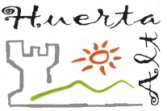 ENGLISH DEPARTMENT  - IES HUERTA ALTA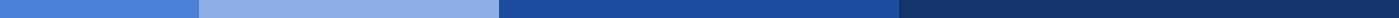 Test Unit 2   /   2º ESO                                                                    Block : Listening B KEYListen to the recording and answer the questions according ONLY to it. Answer sheet is given separately. Use a PENCIL in you answer sheet. Remember that every wrong answer will be marked as -⅛ of a right answer. Listen to the recording and answer the questions according ONLY to it. Answer sheet is given separately. Use a PENCIL in you answer sheet. Remember that every wrong answer will be marked as -⅛ of a right answer. Listen to the recording and answer the questions according ONLY to it. Answer sheet is given separately. Use a PENCIL in you answer sheet. Remember that every wrong answer will be marked as -⅛ of a right answer. Listen to the recording and answer the questions according ONLY to it. Answer sheet is given separately. Use a PENCIL in you answer sheet. Remember that every wrong answer will be marked as -⅛ of a right answer. Listen to the recording and answer the questions according ONLY to it. Answer sheet is given separately. Use a PENCIL in you answer sheet. Remember that every wrong answer will be marked as -⅛ of a right answer. Listen to the recording and answer the questions according ONLY to it. Answer sheet is given separately. Use a PENCIL in you answer sheet. Remember that every wrong answer will be marked as -⅛ of a right answer. Listen to the recording and answer the questions according ONLY to it. Answer sheet is given separately. Use a PENCIL in you answer sheet. Remember that every wrong answer will be marked as -⅛ of a right answer. Listen to the recording and answer the questions according ONLY to it. Answer sheet is given separately. Use a PENCIL in you answer sheet. Remember that every wrong answer will be marked as -⅛ of a right answer. What is Stephanie’s job?	What is Stephanie’s job?	What is Stephanie’s job?	What is Stephanie’s job?	What is Stephanie’s job?	What is Stephanie’s job?	What is Stephanie’s job?	What is Stephanie’s job?	a.She’s a teacherb. She’s an artistc.She’s a musiciand.She’s a studentWhich subject does Stephanie teach?Which subject does Stephanie teach?Which subject does Stephanie teach?Which subject does Stephanie teach?Which subject does Stephanie teach?Which subject does Stephanie teach?Which subject does Stephanie teach?Which subject does Stephanie teach?a.Scienceb. Historyc.Artd.EnglishWhat is the name of the exhibition?What is the name of the exhibition?What is the name of the exhibition?What is the name of the exhibition?What is the name of the exhibition?What is the name of the exhibition?What is the name of the exhibition?What is the name of the exhibition?a.Lose and Foundb. Lost and Foundc.Loss and Foundd.Lost AroundWhy did they give it that name?Why did they give it that name?Why did they give it that name?Why did they give it that name?Why did they give it that name?Why did they give it that name?Why did they give it that name?Why did they give it that name?a.Because they made art out of everyday materials and objects they found b. Because they are always losing objectsc.Because they want to bring art and science togetherd.Because it is the name of the unitHow did Stephanie feel about the project at first?How did Stephanie feel about the project at first?How did Stephanie feel about the project at first?How did Stephanie feel about the project at first?How did Stephanie feel about the project at first?How did Stephanie feel about the project at first?How did Stephanie feel about the project at first?How did Stephanie feel about the project at first?a.excitedb. happyc.nervousd.astonishedWhat did Salima create?What did Salima create?What did Salima create?What did Salima create?What did Salima create?What did Salima create?What did Salima create?What did Salima create?a.a picture of her best friendb. a sculpture of her best friendc.a picture of his friendd.a sculpture of a horseShe created a painting of her friend made mainly out of …She created a painting of her friend made mainly out of …She created a painting of her friend made mainly out of …She created a painting of her friend made mainly out of …She created a painting of her friend made mainly out of …She created a painting of her friend made mainly out of …She created a painting of her friend made mainly out of …She created a painting of her friend made mainly out of …a.gold and plasticb. glass and plasticc.wool and glassd.wood and silverThe students made a sculpture of a…The students made a sculpture of a…The students made a sculpture of a…The students made a sculpture of a…The students made a sculpture of a…The students made a sculpture of a…The students made a sculpture of a…The students made a sculpture of a…a.horseb. dogc.their friendsd.hoseHow did Stephanie get the idea for her own sculptures?How did Stephanie get the idea for her own sculptures?How did Stephanie get the idea for her own sculptures?How did Stephanie get the idea for her own sculptures?How did Stephanie get the idea for her own sculptures?How did Stephanie get the idea for her own sculptures?How did Stephanie get the idea for her own sculptures?How did Stephanie get the idea for her own sculptures?a.From pictures she took last Christmasb. From pictures she took last summerc.From her daughter’s drawingsd.From recycled materialsStephanie created a sculpture of …Stephanie created a sculpture of …Stephanie created a sculpture of …Stephanie created a sculpture of …Stephanie created a sculpture of …Stephanie created a sculpture of …Stephanie created a sculpture of …Stephanie created a sculpture of …a.her best friendb. her sister and her dogc.her daughter and his dogd.her daughter and her dog1A2C3B4A5C6A7B8A9B10D